  ASOCIACIÓNS: PASASDA DAS CABRAS BURELA  E  AMIGOS DO                                 PATRIMONIO DE CASTROVERE ROTEIRO POLO CAMIÑO PRIMITIVO: CASTROVERDE-SOUTOMERILLE                                       Domingo, 12 de decembro de 2021-10:30 h. En Castro Verde, na praza.Percorrido desde Castroverde, pola zona da Torre da Fortaleza, baixar a San Miguel polas Penas de San Lázaro, Penalonga, Souto de Torres, O Mesón de Fraiás, Moreira, Nadela, Vilar de Cas (parada técnica no albergue A Pociña de Muñiz), Soutomerille, A Pallota.Os autobuses agardarán na Pallota.Xantar na Fonsagrada. Aclaracións:Prezo da viaxe: Autobús, e xantar na Fonsagrada (30 €),(dependendo se levamos bus a Fonsagrada ou non) Comunicade asistencia, por saber o número de persoas, antes do día 5 de decembro.(Animádevos a participar, non é obrigatorio anotarse ao xantar) Esíximos manter todas as medidas de seguridade con respecto á pandemia e exímese de toda responsabildade á Xunta Directiva e á Ascociación. Percorrido duns 9 km. Dificultade baixa. Levar calzado axeitado.                         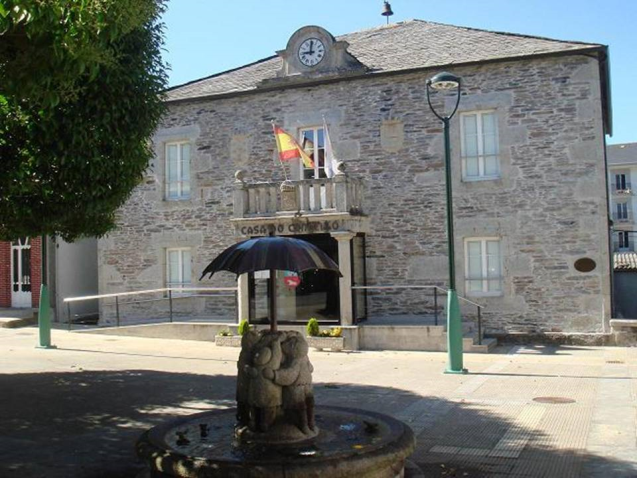 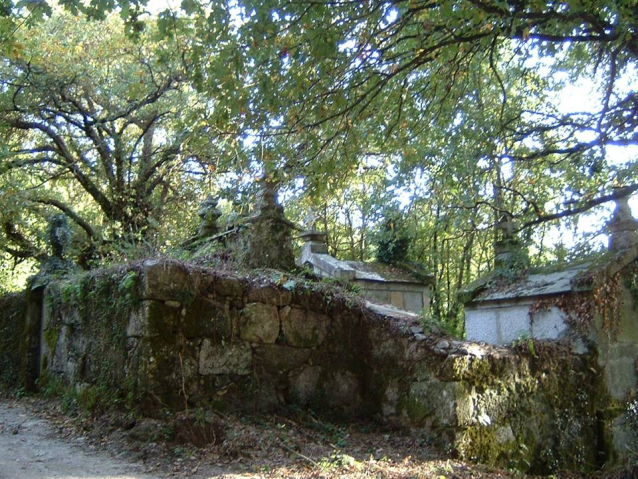 Casa do concello de Castro Verde                                Cemiterio de Soutomerille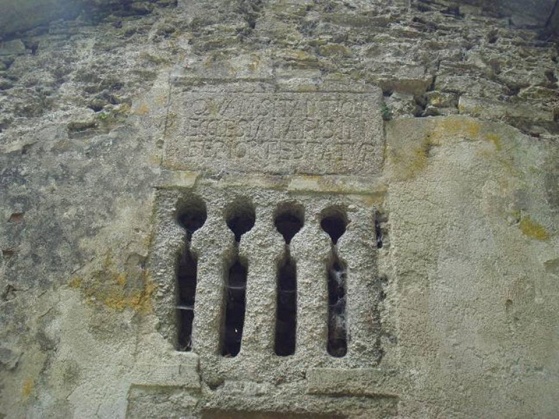 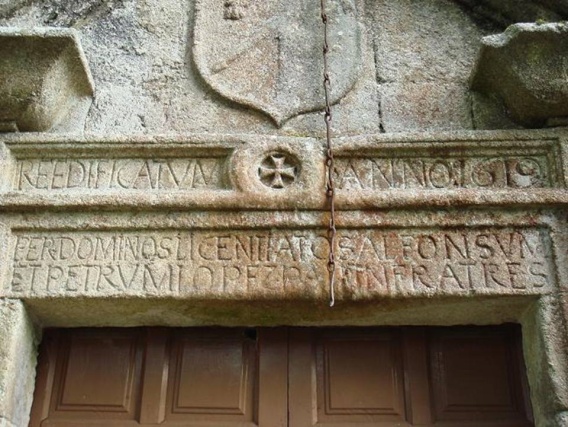 Fiestra prerrománica                                                Fachada  principal igrexa Soutomerille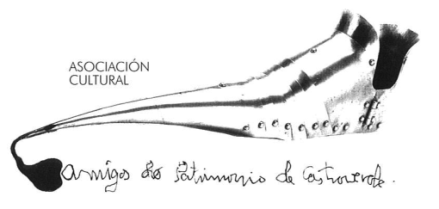 Asociación Amigos do Patrimonio de CastroverdeCIF 27.329.226; Nº Insc. 8993Travesía de Montecubeiro, 38 - 27120 Castroverde – LugoTlf. 659 52 39 60http://amigosdopatrimoniodecastroverde.gal/https://www.facebook.com/amigospatrimoniocastroverde/Enderezo electrónico: amigospatrimoniodecastroverde@gmail.com